90°-os elágazó szűkítőidom gördülő tömítő gyűrűvel ABR 150-100Csomagolási egység: 1 darabVálaszték: K
Termékszám: 0055.0418Gyártó: MAICO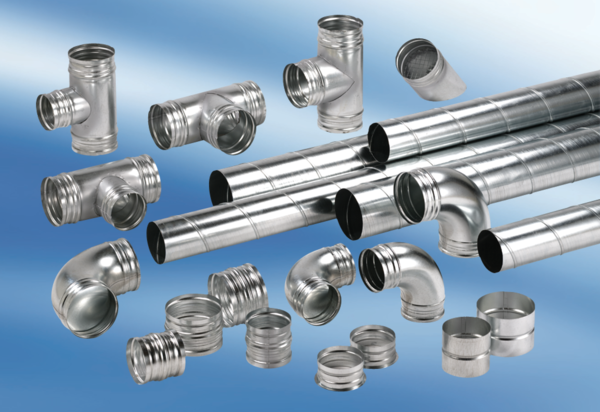 